                                 СОЦИАЛЬНЫЙ ПРОЕКТСтроительство детской площадки                                      «Родничок»Заявитель проекта: Территориальное общественное самоуправление д. Кокорина «Надежда»Руководитель проекта: Председатель территориального общественного самоуправления «Надежда» Кокорина Е.И.Адрес: 669130 Иркутская область, Баяндаевский район, д. КокоринаТелефон: 89641165144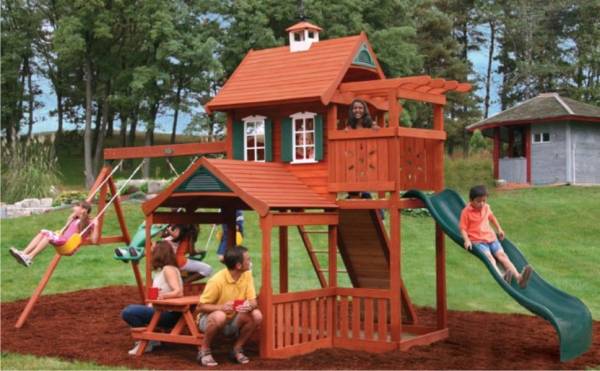 2019 г.ВведениеНесмотря на то, что в деревне  Кокорина одна вторая часть жителей – это дети и подростки, хорошо оборудованных спортивных и игровых площадок в населенном пункте нет. В настоящее время мало кто из жителей деревни может позволить себе отдых в оздоровительных учреждениях с маленькими детьми. Большинство родителей не в состоянии самостоятельно организовать досуг своих детей, так как имеют ограничения во времени и средствах.Недостаточная двигательная активность в школе, на улице, избыток различного рода негативной информации, психоэмоциональные  стрессы – все это приводит к нарушению  полноценного  развития  ребёнка.  Прогулки и активный отдых на свежем  воздухе  - это необходимый  компонент здорового образа  жизни.В д. Кокорина остро стоит вопрос о создании оборудованной спортивно-игровой детской площадки на свежем воздухе, куда может прийти каждый ребенок и подросток, чтобы провести своё свободное время, позаниматься спортом.Создание спортивно - игровой детской площадки «Родничок»  решит вопрос организации  досуга детей дошкольного, младшего школьного возраста, развития и совершенствования физических качеств детей, привитие интереса к здоровому образу жизни и спорту. Рядом с детской площадкой планируется разбить клумбы, построить беседку для родителей, которая даст возможность наблюдать за детьми и общаться между собой. Игровая площадка будет местным островком детского отдыха, веселья и смеха, туда сможет прийти каждый ребенок в   деревне. Огромный плюс этого проекта в том, что он будет использоваться круглогодично. Лето – это игровая  площадка с песочницей, качелями двух типов, рукоходом, мини - баскетбольной площадкой и снарядами для развития общей моторики детей. В зимний период она будет являться уголком детского творчества, где дети смогут под руководством взрослых строить снежные фигуры и ледяные горки. Правильно спланированная и хорошо организованная площадка, где дети будут проводить свое свободное время, создаст благоприятное условие для их гармоничного развития. Важно понять, что физическое развитие детей является залогом  становления успешной личности.Актуальность проекта заключается в том, что в результате создания зоны отдыха, спортивно-игровой   площадки в д. Кокорина будет решен ряд важнейших задач, а именно:организация досуга детей дошкольного и школьного возраста.безопасность жизни и здоровья детей;Раздел I. Общая информация 1. Наименование  и место нахождения территориального общественного самоуправления: Территориальное общественное самоуправление  «Надежда», 669130, Иркутская область, Баяндаевский район, д. Кокорина.2. Наименование проекта: детская спортивно - игровая площадка "Родничок"3. Дата начала реализации проекта:  01.06. 2019 года4. Дата окончания реализации проекта: 31.10.2019 года5. Территория реализации проекта: д. Кокорина муниципального образования  «Ользоны» Баяндаевского района  Иркутской области6. Охват населения: Проект охватывает большую часть населения деревни. Рядом с детской площадкой планируется построить беседку для родителей, бабушек, дедушек, которая даст возможность наблюдать за детьми и общаться между собой.7. Использование механизмов волонтерства:  Для выполнения работ, не требующих   профессиональной подготовки, будут привлечены жители деревни (учащиеся, работающие, безработные, пенсионеры, гости деревни). Количество -  не менее 20 человек, возраст не ограничен.8. Использование благотворительности:  Часть затрат на реализацию проекта в сумме 40732 рублей планируется закрыть за счет собственных средств.9. Использование механизмов социального партнерства:  Имеется договоренность о взаимодействии с инициативной группой жителей д. Кокорина, а именно : - Выполнение  работы  по  выравниванию ( филировка)   поверхности земельного участка  с  использованием  лопаты  на  личном  транспортном  средстве -  тракторе МТЗ-82 .  Комаров А. Н. – депутат Думы МО «Ользоны», житель д. Кокорино ул. Центральная- Выполнение работ по приобретению и подвозу лакокрасочной продукции Алсаев А. В. – ИП «Виктория» житель д. Кокорино ул. Центральная.     - Подвоз песка Тайсаев  Р.Т.– житель д. Кокорина, ул. Центральная, д. 31;       - Подвоз столбов и пиломатериала организует на своём личном транспорте Таршинаев С.А.–депутат Думы МО «Ользоны» житель д. Кокорина ул. Лесная, д.10;10. Информационная поддержка проекта: Освещение в районной газете "Заря", на официальном сайте администрации муниципального образования «Ользоны» «ользоны. рф»  в информационно-телекоммуникационной сети "Интернет", социальные сети (Одноклассники, ВКонтакте, Instagram,Viber) 11.  Общая стоимость проекта:   165732  руб.12. Сумма, запрашиваемая из бюджета на реализацию проекта: 125тыс. рубРаздел II. Сведения о проекте.13. Описание проблемы, на решение которой направлен проект.В д. Кокорина муниципального образования «Ользоны» нет детской игровой площадки. Дети, проживающие в деревне,  в свободное время не имеют возможности для полноценного активного и безопасного отдыха. Школьники, чаще свободное время проводят у телевизора и компьютера, компьютерные игры привлекают больше, чем прогулки, подвижные и спортивно-массовые игры на свежем воздухе. А прогулки  и активный  отдых на  свежем  воздухе -  это обязательное условие здорового образа  жизни.14. Цели проекта:- Создание детской игровой площадки в д. Кокорина;- Создание условий для развития и совершенствования физических качеств детей, привитие интереса к здоровому образу жизни и спорту;- Обеспечение полноценного активного и безопасного отдыха детей.15.  Задачи проекта:- Пропаганда здорового образа жизни;- Развитие и совершенствование физических  качеств ребенка;- Проведение различных конкурсов («Лучшая снежная фигура» и т.д.), совместная игровая деятельность детей и их родителей поможет  наладить контакт  и приведет к лучшему взаимопониманию между ними;  - Создание  благоприятной атмосферы для проживания и отдыха;- Формирование у населения практического опыта социально значимой деятельности и взаимодействия с органами власти в целях решения актуальных социальных проблем.16.Календарный план работ по проекту:17. Описание процесса реализации проекта. На начальном  этапе необходимо:Приобрести материалы, необходимые для благоустройства площадки;Провести необходимую предварительную заготовку и обработку стройматериалов. На основном этапе необходимо:Подготовить территорию, отведенную под детскую игровую площадку;Собрать и установить детский игровой комплекс; Провести установку и покраску ограждения, скамеек, урн;Благоустроить прилежащую территорию.	Все работы предполагается выполнять силами неравнодушных жителей деревни, добровольными помощниками, членами инициативной группы, Советом ТОС при активной поддержке главы МО «Ользоны».18. Финансирование проекта:1) Смета проекта:2) Источники финансирования проекта19. Ожидаемые результаты:Общественная значимость проекта заключается в том, что он способствует активности населения, устанавливает тесную связь между жителями деревни и органами местного самоуправления. Данный объект будет способствовать пропаганде здорового образа жизни, который будет доступен круглый год.Эффективность проекта несомненна:каждый ребёнок получит возможность заниматься, играть и развиваться;организация досуга детей;привлечение детей из неблагополучных семей;мы берем курс на массовость, на общую заинтересованность детей и взрослых; повышение групповой слаженности и коллективизма среди детей младшего школьного и дошкольного возраста.В реализации проекта заинтересован глава поселения «Ользоны», очень много детей и их родителей будет привлечено к осуществлению проекта  и помогут его реализации своим добровольным неоплачиваемым трудом.Опыт, полученный по созданию «Игровой детской площадки «Родничок»» можно будет распространять на всю территорию Баяндаевского района.Раздел III. Информация о территориальном общественном самоуправлении и участника проекта20.  Сведения о территориальном общественном самоуправлении:21. Сведения о руководителе территориального общественного самоуправления:Даю свое согласие на автоматизированную, а также и без использования средств автоматизации обработку моих персональных данных, а именно совершение действий, предусмотренных пунктом 3 части 1 статьи 3 Федерального закона от 27 июля 2006 года № 152 – ФЗ «О персональных данных», указанных в документах, для проверки достоверности представленной мной информации.22. Сведения о привлекаемых специалистах (консультанты, эксперты, исполнители) и участниках проекта: - специалисты администрации МО "Ользоны"- Совет ТОС- добровольцы, инициативная группа жителей деревни23. Сведения о предыдущей проектной деятельности территориального общественного самоуправления: ТОС «Надежда» участвовало в проекте в 2018 годуРаздел IV. Иная дополнительная информация о территориальном общественном самоуправлении (по усмотрению участников территориального общественного самоуправления).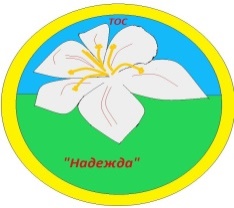  ТОС «Надежда»  образован на территории ул. Центральная,  ул. Лесная  д. Кокорина.            22 марта 2018г.   было проведено общее собрание жителей деревни Кокорино, на котором был избран председатель ТОС «Надежда» Кокорина Е.И., Совет ТОС «Надежда» и рассмотрены самые актуальные проблемы. .  После проведения опроса жителей д. Кокорина была определена одна  наиболее значимая проблема – создание детской спортивно - игровой площадки.В настоящее время комитет ТОС «Надежда» занимается профилактикой пьянства,  правонарушений, пропагандирует здоровый образ жизни и привлекает местных жителей к уборке дорог  и придомовой территории,  а также к ликвидации не санкционированных свалок. Очень много для решения этой непростой задачи сделали члены комитета ТОС «Надежда». Они активно занимаются патриотическим воспитанием молодёжи, воспитывают в ней любовь к родному краю, своему селу.   Задачи ТОС – поддержание чистоты и порядка на территории; охрана зелёных насаждений, создание детских площадок, мест отдыха, организация кружков по интересам; ведение воспитательной работы среди детей и подростков, оказание помощи инвалидам, престарелым, малообеспеченным и многодетным семьям, детям; укрепление общественного порядка; поддержание в надлежащем состоянии кладбищ; охрана памятника участникам ВОВ. «03» апреля  2019года               Председатель ТОС «Надежда»                                               Кокорина Е.И.Руководитель проектаДетской спортивно-игровой площадки «Родничок»                                                          Пензина З.А.№МероприятиеОписание работИсполнительСрок выполнения1Закупка и доставка строительных материаловЗакупка и доставка стройматериалов (столбы, штакетник, краска, гвозди и т.д.)Руководитель ТОС Кокорина Е. И.,участники ТОС,инициативная группа жителей д. КокоринаИюнь 2019г.2Заказ, приобретение и доставка  оборудования для детской игровой площадкиЗаключение договора на покупку оборудованияАренда автомобиля для доставки оборудованияРуководитель ТОС Кокорина Е. И.Руководитель ТОС Кокорина Е. И.,инициативная группа жителей д. КокоринаИюнь 2019г.3Подготовка территории под установку игрового комплексаПодготовка площадки, завоз песка, установка основных конструкций, ограждения, установка урнУчастник ТОС Таршинаев С. А., инициативная группа жителей д. КокоринаИюль 2019 г.4Установка и наладка  элементов игрового комплексаУстановка  приобретенного  оборудованияучастники ТОС,инициативная группа жителей д. КокоринаИюль 2019 г.5Установка скамеек и покраска огражденияУстановка скамеек, покраска огражденияучастники ТОС,инициативная группа жителей д. Кокоринаавгуст 2019г.6Торжественное открытиеОрганизация детского праздникаВсе желающиеСентябрь 2019г.№Наименование расходовЕдиница измеренияКоличество единицСумма, руб1Столбышт2550002Прожилиным31100003Доска (дюймовка)м31120004Гвозди 70см.кг2016005Гвозди 120см.кг109006Лакокрасочные материалыкг4056007Качели «Конго» шт1165008Спортивный комплекс СИ- 19шт12606910Карусель со спинками шт12550011Вышка - рукоходшт12685212Качели «Конёк»шт1500013Домик «Лагуна»шт12921114ГСМл301500ИТОГО165732№Источники финансирования проектаСумма, руб.1Средства областного бюджета1250002Собственные средства40732Стоимость всего проекта, всего:1657321.Наименование территориального общественного самоуправления«Надежда»2.Дата учреждения (регистрации устава) территориального общественного самоуправления.«06» апреля 2018г.3.Адрес669130, Иркутская обл. Баяндаевский район, д. Кокорина4.Телефон, электронная почта896411651441.Фамилия Имя ОтчествоКокорина Екатерина Иннокентьевна2.Год рождения05.12.1981г.3.ГражданствоРФ4.Образование (год окончания, квалификация)Средне-специальное5.АдресИркутская область, Баяндаевский район, д. Кокорина, ул. Центральная, д.306.Контактный телефон, эл. почта896411651447.Иные важные моменты биографии